Publicado en Córdoba el 09/05/2018 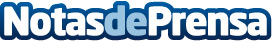 Carlin estrena una tienda en CórdobaAndalucía es una de las comunidades prioritarias en la estrategia de expansión de la cadena de franquicias para este añoDatos de contacto:Nuria Rabadan Nota de prensa publicada en: https://www.notasdeprensa.es/carlin-estrena-una-tienda-en-cordoba Categorias: Franquicias Andalucia Emprendedores Recursos humanos http://www.notasdeprensa.es